Приложение 6Метод круговой тренировки (быстрота)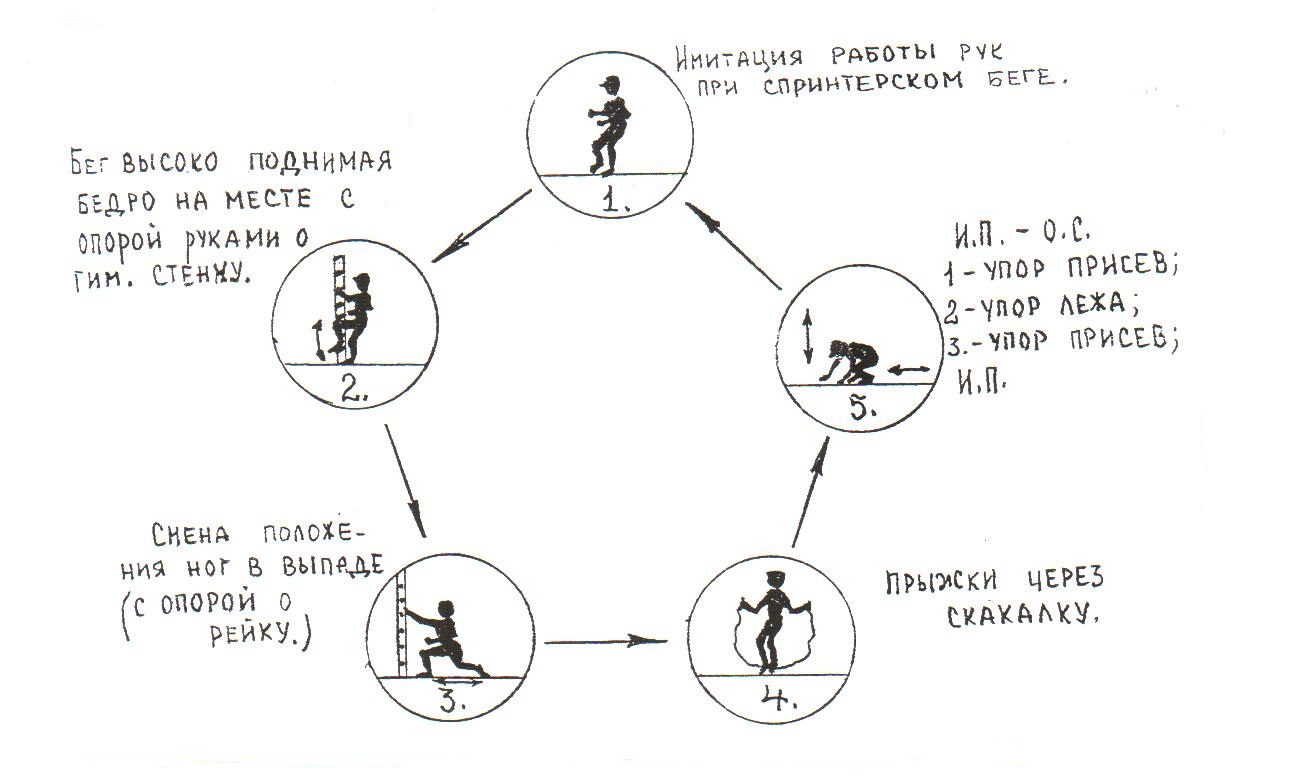 